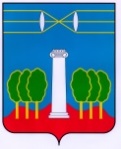 СОВЕТ ДЕПУТАТОВГОРОДСКОГО ОКРУГА КРАСНОГОРСКМОСКОВСКОЙ ОБЛАСТИР Е Ш Е Н И Еот 24.02.2022 №699/52О внесении изменений в Порядок контроля за соответствием расходов муниципальных служащих городского округа Красногорск Московской области их доходамВ целях приведения в соответствие с Федеральным законом от 31.07.2020 № 259-ФЗ «О цифровых финансовых активах, цифровой валюте и о внесении изменений в отдельные законодательные акты Российской Федерации», Совет депутатов РЕШИЛ:1. Внести в Порядок контроля за соответствием расходов муниципальных служащих городского округа Красногорск Московской области их доходам, утвержденный решением Совета депутатов городского округа Красногорск Московской области от 26.04.2018 №437/26 следующие изменения:1) пункт 4 после слов «акций (долей участия, паев в уставных (складочных) капиталах организаций),» дополнить словами «цифровых финансовых активов, цифровой валюты,»;2) пункт 10 после слов «акций (долей участия, паев в уставных (складочных) капиталах организаций),» дополнить словами «цифровых финансовых активов, цифровой валюты,». 2. Настоящее решение вступает в силу после официального опубликования.3. Опубликовать настоящее решение в газете «Красногорские вести» и разместить на официальном сайте Совета депутатов городского округа Красногорск Московской области.Разослать: в дело, главе, Регистр, Консультант плюс, прокуратуру, редакцию газеты «Красногорские вести»               Глава               городского округа Красногорск              ПредседательСовета депутатовД.В. Волков ___________________С.В.Трифонов ___________________